拼圖遊戲 ─ 簡易多項式的因式分解拼圖遊戲 ─ 簡易多項式的因式分解多項式拼圖卡		    H					 P					    D					N		    E					 A					    K					I		    L					 G					    J					C		    B					 O					    F					M拼圖遊戲 ─ 簡易多項式的因式分解多項式拼圖答案多項式拼圖照片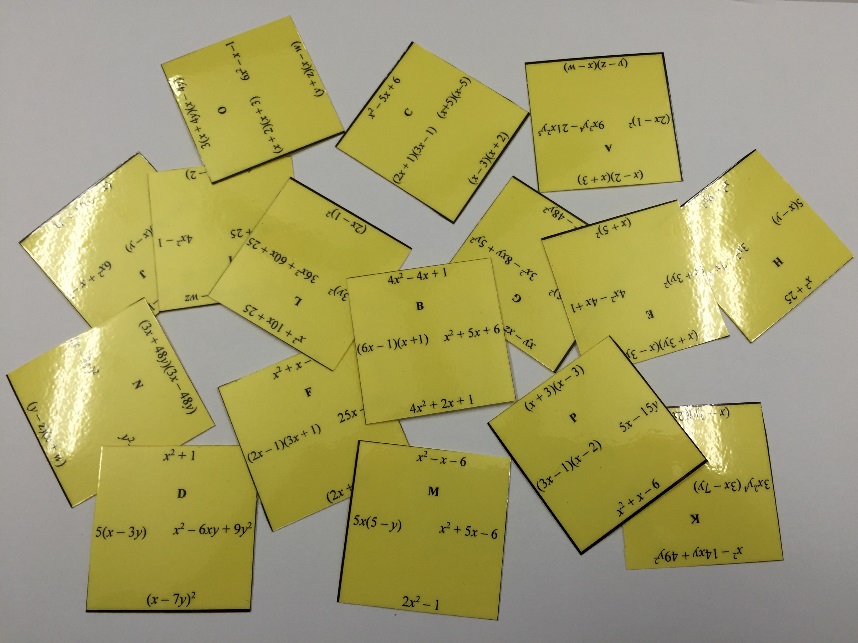 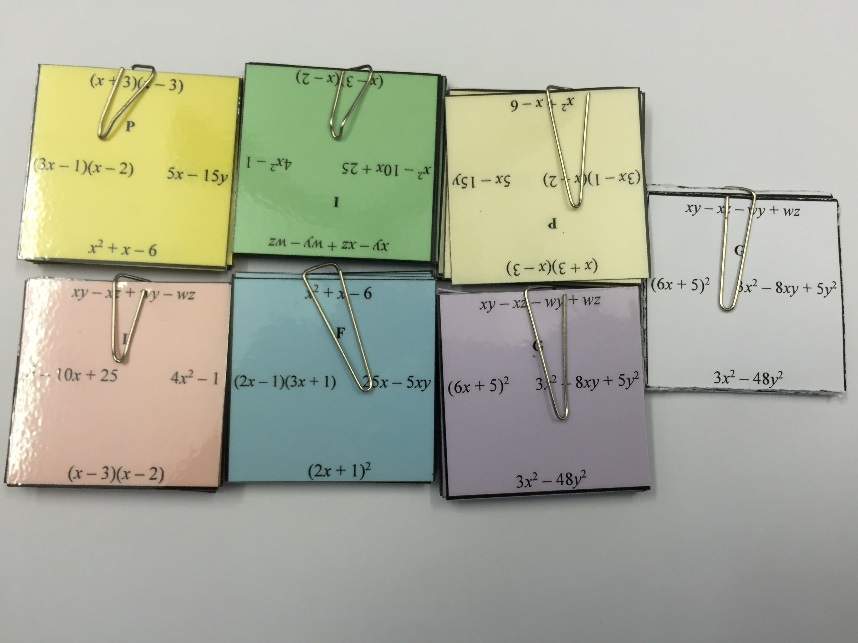 學習階段：3學習範疇：數與代數範疇學習單位：簡易多項式的因式分解學習重點：理解因式分解是展開代數式的逆運算及利用提取公因式、併項法、利用恒等式、十字相乘法分解因式。學習難點：部分學生在綜合處理因式分解的問題時，未能選取及利用合適的方法分解因式。活動目的：綜合運用展開及因式分解多項式的技巧，從拼圖經驗中建立多項式的項與因式之間的乘法關係。教學活動：以簡單例子與學生重溫因式分解多項式的技巧，包括提取公因式、併項法、利用恒等式、十字相乘法。
講解拼圖遊戲的規則：3-4人一組，每組派發16塊多項式拼圖卡 (見頁2)，各人需合作，於限時10分鐘內，把相等的多項式與因式配對，把它們的邊放在一起。最快一組完成拼合所有拼圖卡的為勝。
老師可以利用兩個拼圖作例子示範。
(若學生能力稍遜，可考慮首先進行其中一行4張拼圖活動，再進行另一行4張拼圖活動，最終完成16張拼圖活動)
學生完成後，老師可利用英文字母作核對答案 (見頁3)。
完成活動後，與學生討論一些較難處理或常犯錯的多項式之因式分解。HPDNEAKILGJCBOFM